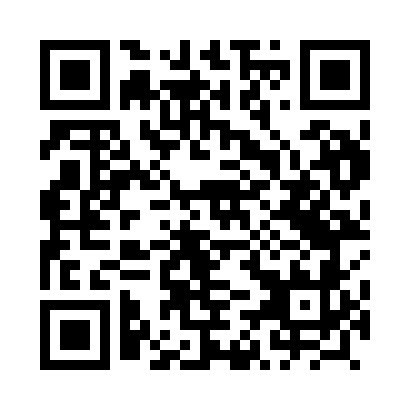 Prayer times for Ducino, PolandWed 1 May 2024 - Fri 31 May 2024High Latitude Method: Angle Based RulePrayer Calculation Method: Muslim World LeagueAsar Calculation Method: HanafiPrayer times provided by https://www.salahtimes.comDateDayFajrSunriseDhuhrAsrMaghribIsha1Wed2:445:2312:586:078:3311:032Thu2:435:2112:576:098:3411:043Fri2:425:1912:576:108:3611:044Sat2:425:1712:576:118:3811:055Sun2:415:1512:576:128:4011:066Mon2:405:1312:576:138:4211:077Tue2:395:1212:576:148:4311:078Wed2:385:1012:576:158:4511:089Thu2:385:0812:576:168:4711:0910Fri2:375:0612:576:178:4911:1011Sat2:365:0412:576:188:5011:1012Sun2:355:0212:576:198:5211:1113Mon2:355:0112:576:208:5411:1214Tue2:344:5912:576:218:5511:1215Wed2:334:5712:576:228:5711:1316Thu2:334:5612:576:238:5911:1417Fri2:324:5412:576:249:0011:1518Sat2:314:5312:576:259:0211:1519Sun2:314:5112:576:269:0411:1620Mon2:304:5012:576:279:0511:1721Tue2:304:4812:576:289:0711:1822Wed2:294:4712:576:299:0811:1823Thu2:294:4512:576:299:1011:1924Fri2:284:4412:576:309:1111:2025Sat2:284:4312:576:319:1311:2026Sun2:274:4212:586:329:1411:2127Mon2:274:4012:586:339:1611:2228Tue2:274:3912:586:349:1711:2229Wed2:264:3812:586:349:1811:2330Thu2:264:3712:586:359:1911:2431Fri2:264:3612:586:369:2111:24